CONTENTS1.	INTRODUCTION	2.	INTERPRETATION	3.	CONDUCT - general4.	CONDUCT - specific obligations	5.	RIGHT TO VERIFY INFORMATION	6.	RIGHT TO CANCEL OR VARY THE PROCUREMENT	7.	RIGHT TO DISQUALIFY OR EXCLUDE	8.	STATUS OF THE PROCUREMENT DOCUMENTATION	9.	CONCLUDING THE FRAMEWORK AGREEMENT	10.	COSTS	11.	CONFIDENTIALITY	12.	FREEDOM OF INFORMATION	13.	TRANSPARENCY	14.	INTELLECTUAL PROPERTY RIGHT	15.	NO INDUCEMENT OR INCENTIVE	16.	LAW AND JURISDICTION	17.	GLOSSARY	INTRODUCTIONThese Terms of Participation should be read in conjunction with the Procurement Documentation.  Except for where the context does not allow, the words and expressions set out in these Terms of Participation shall have the meanings given to them in Attachment 1 – Invitation to Tender.These Terms of Participation set out the conditions of participation in this procurement including:rules in relation to the conduct of Potential Providers; andspecific rights of the Authority and limits to the Authority’s liability,	which apply throughout this procurement.INTERPRETATIONExcept where specified or the context requires, capitalised expressions in these Terms of Participation shall have the meaning given to them in the glossary to the Invitation to Tender descriptive document (Attachment 1).In these Terms of Participation any reference to 'person' includes, but is not limited to, any person, firm, body or association, corporate or incorporate.CONDUCT - GENERALThe Potential Provider agrees to abide by these Terms of Participation and any instructions given in Procurement Documentation.An obligation on the Potential Provider to do, or refrain from doing, any act or thing under the Selection Questionnaire and Invitation to Tender documentation including these Terms of Participation shall include an obligation upon the Potential Provider to procure that all its directors, office holders, staff, contractors, sub-contractors, members of its Group of Economic Operators (if it acts as Lead Contact), companies within its Group, Sub-Contractors, advisers or agents involved or connected with the Procurement abide by the same.CONDUCT – SPECIFIC OBLIGATIONSContact during the Procurement exercise and canvassingThe Potential Provider must not directly or indirectly canvass any Minister, officer, public sector employee, member or agent regarding this Procurement or attempt to obtain any information from the same regarding the Procurement (except where permitted by the Procurement Documentation).  Any attempt by the Potential Provider to do so may result in the Potential Provider’s disqualification from this Procurement. Involvement in multiple tendersIf a Potential Provider is connected with the submission of multiple Responses for the same requirement or Lot (as applicable), including (without limit) where;it submits a Response in its own name and as a sub-contractor and/or as member of a Group of Economic Operators connected with a separate tender orit submits a Tender in its own name which is similar to a separate tender from another Potential Provider within its Groupthen the Authority retains the right to make further enquiries regarding each tender to satisfy itself that such involvement does not cause potential or actual conflicts of interest, supplier capacity problems, restrictions or distortions in competition between Potential Providers in this Procurement.  The Authority may require the Potential Provider to amend or withdraw all or part of its Tender if, in the Authority's reasonable opinion and at its sole discretion, any of the above issues have arisen or may arise. Collusive BehaviourA Potential Provider must not (and shall ensure that its directors, employees, sub-contractors, Consortium members, advisors or companies within its group do not):fix or adjust any element of the Response by agreement or arrangement with any other person, except where, but subject always to paragraph 4.2,  such prohibited acts are undertaken with persons who are also participants in the Potential Providers’ Response, such as sub-contractors, Consortium members, advisors or companies within its Group, or where disclosure to such person is made in confidence in order to obtain quotations necessary for the preparation of the Response or obtain any necessary security;communicate with any person other than the Authority (or the relevant Contracting Body) the value, price or rates set out in the Response or information which would enable the precise or approximate value, price or rates to be calculated by any other person except where such communication is undertaken with persons who are also participants in the Potential Providers’ Response, such as sub-contractors, Consortium members, advisers or companies within its Group, or where disclosure to such person is made in confidence in order to obtain quotations necessary for the preparation of the Response or obtain any necessary security; enter into any agreement or arrangement with any other person, so that person refrains from submitting a Response; share, permit or disclose to another person, access to any information relating to its Response (or another Response to which it is party); oroffer or agree to pay or give or does pay or give any sum or sums of money, inducement or valuable consideration directly or indirectly to any other person for doing or having done or causing or having caused to be done in relation to its Response, any other Response or proposed Response, any act or omission.If a Potential Provider breaches paragraph 4.3.1, the Authority may (without prejudice to any other criminal or civil remedies available to it) disqualify the Potential Provider from further participation in the Procurement.The Authority may require a Potential Provider to put in place any procedures or undertake any such action(s) that the Authority in its sole discretion considers necessary to prevent or curtail any collusive behaviour.RIGHT TO VERIFY INFORMATIONThe Authority may contact (or may require the Potential Provider to contact on its behalf) any of the Potential Provider’s customers, sub-contractors,  members of its Group of Economic Operators (if it acts as Lead Contact) or third parties  to whom information relates in Potential Providers Response, to ask that they testify that such information is accurate and true. The Authority reserves the right to seek third party independent advice or assistance to validate information submitted by a Potential Provider and/or to assist in the Response evaluation process. The Authority reserves the right to conduct site visits of any premises indicated by the Potential Provider to be used in connection with the Potential Provider’s provision of the Available Services and/or audits at any time during the Procurement. The Authority may require the Potential Provider to clarify aspects of its Response in writing and/or provide additional information.  Failure to respond adequately may result in the rejection of the Potential Provider’s Response and its elimination from further participation in all or part of the Procurement.RIGHT TO CANCEL OR VARY THE PROCUREMENTThe Authority reserves the right, subject to the rules set out in the Regulations: to, without notice, change the basis of or the procedures for Procurement at any time;  to amend, clarify, add to or withdraw all or any part of the Procurement Documentation at any time during the Procurement; to vary any timetable or deadlines set out in the Procurement Documentation;not to award a contract nor conclude a Framework Agreement for some or all of the Goods and/or Services for which Responses are invited; andto cancel all or part of the Procurement at any stage at any time.Potential Providers accept and acknowledge that, the Authority is not (in accordance with the Regulations) bound to accept any Response or obliged to conclude a Framework Agreement with any Potential Provider at all.If the Authority deems that none of the Responses are satisfactory, it reserves the right to terminate all or part of the Procurement.RIGHT TO DISQUALIFY OR EXCLUDE The Authority may exclude and/or disqualify a Potential Provider from this Procurement if a Potential Provider fails to provide to the Authority:the information requested;a full and satisfactory response to any question; documentation referred to in a Response and/or;a Response, or respond to the Authority's query(ies), within any specified timescales;The Authority may exclude a Potential Provider from any participation in this Procurement at any stage, if:the Potential Provider fails to comply fully with the requirements of this Procurement as set out in the Procurement Documentation; it becomes aware that the Potential Provider has breached these Terms of Participation; orit becomes aware of a wilful omission or misrepresentation in a Potential Provider’s Response.If the Authority has the right to exclude or disqualify a Potential Provider under these Terms of Participation or any Procurement Documentation it may (in its sole discretion):disqualify only the affected Response and allow the Potential Provider to participate as a member of a Group of Economic Operators or Sub-Contractor in another Response; orcompletely exclude the Potential Provider from any involvement in this Procurement in its own name or as a Sub-Contractor or member of a Group of Economic Operators in another Response.The Authority may exclude a Potential Provider from participation in this Procurement where there is a change in identity, control, financial standing or other factor impacting on the selection and/or award process, which would affect or would have affected the Authority’s evaluation of the Potential Provider’s Response in accordance with the Regulations. STATUS OF THE PROCUREMENT DOCUMENTATION No information contained in the Procurement Documentation or in any communication made between the Authority and the Potential Provider in connection with the Procurement shall be relied upon as constituting a contract, agreement or representation that any contract shall be entered into or a framework agreement concluded in accordance with the Response or at all.  The Authority shall not be committed to any course of action as a result of:issuing any Procurement Documentation relating to the Procurement;communicating with Potential Providers or their representatives, agents or advisers in respect of this Procurement; or any communications between Potential Providers, the Authority and/or any relevant Contracting Body (whether directly or by their agents or representatives) and any other party in respect of this Procurement. The Procurement Documentation and any attachments or references have been prepared in good faith but do not purport to be a comprehensive statement of all matters relevant to the Procurement nor has it been independently verified.  Neither the Authority nor its advisers, directors, officers, members, employees or other staff or agents:accept any liability or responsibility for the adequacy, accuracy or completeness of the Procurement Documentation, make any representation or warranty, express or implied, with respect to the information the Procurement Documentation contains nor shall any of them be liable for any loss of damage (other than in respect of fraudulent misrepresentation) arising as a result of reliance on such information or any subsequent communication.  The Potential Provider shall form its own conclusions and make its own independent assessment of the Framework Agreement (Attachment 4) requirements and should seek its own financial and legal advice about the methods and resources needed to meet the Authority’s requirements.  The Authority does not accept responsibility for the Potential Providers’ assessment of the requirements of this Procurement.  The Potential Provider is responsible at its own expense, for obtaining all information required to prepare its Response.The exclusions in Section 8 do not apply to the extent of any deceit or fraudulent misrepresentation made by or on behalf of the Authority.CONCLUDING THE FRAMEWORK AGREEMENTThe Potential Provider undertakes that, in the event of the Response being accepted by the Authority and the Authority confirming in writing such acceptance to the Potential Provider, the Potential Provider shall execute the Framework Agreement as amended to accommodate aspects of the Response within 10 calendar days, (or any other period of time as determined by the Authority at its sole discretion) of being called upon to do so by the Authority.COSTSThe Authority will not reimburse any costs incurred by a Potential Provider (including the costs or expenses of any sub-contractors, members of its Group of Economic Operators or advisors) in connection with preparation and/or submission of the Potential Provider’s Response, including (without limit) where:this Procurement is cancelled, shortened or delayed for any reason (including without limitation where such action is necessary due to non-compliance or potential non-compliance with the law governing procurement and/or the Regulations; all or any part of the Procurement Documentation is at any time amended, clarified, added to or withdrawn for any reason; a Framework Agreement for some or all of the goods and/or services for which Responses are invited is not concluded; orthe Potential Provider and/or its Response is disqualified from participation in the Procurement for any reason, including breach of these Terms of Participation.CONFIDENTIALITYSubject to the exceptions referred to in paragraph 11.2, the contents of the Procurement Documentation are being made available by the Authority on the conditions that the Potential Provider: treats the Procurement Documentation (together called the “Information”) as confidential at all times, unless it is already in the public domain;does not disclose, copy, reproduce, distribute or pass any of the Information to any other person at any time or allow any of these things to happen, except where, and to the extent that, the Information has been publicised in accordance with paragraph 12 (Freedom of Information) or paragraph 13 (Transparency);only uses the Information for the purposes of preparing a Response (or deciding whether to respond); anddoes not undertake any promotional or similar activity related to the Procurement within any section of the media during the Procurement.A Potential Provider may disclose, distribute or pass any of the Information to its advisers, sub-contractors, members of its Group of Economic Operators or to any other person provided that:this is done for the sole purpose of enabling the Potential Provider to submit a Response and the person receiving the Information undertakes in writing (such written undertaking to be made available to the Authority on the Authority’s request) to keep the Information confidential on the same terms imposed by these Terms of Participation; orit obtains the Authority’s prior written consent in relation to such disclosure, distribution or passing of Information; orthe disclosure is made for the sole purpose of obtaining legal advice from external lawyers in relation to the Procurement; orthe Potential Provider is legally required to make such a disclosure; orthe Information has been published in accordance with paragraphs 12 and 13 (Freedom of Information and Transparency respectively).The Authority may disclose information submitted by Potential Providers during the Procurement to its officers, employees, agents or advisers or other government departments who are stakeholders in the Procurement. All Central Government Departments and their Executive Agencies and Non-Departmental Public Bodies are subject to control and reporting within Government.  In particular, they report to the Cabinet Office and HM Treasury for all expenditure,  Further, the Cabinet Office has a cross Government role delivering overall Government Policy on public procurement – including ensuring value for money and related aspects of good procurement  practice.  For these purposes, the Authority may disclose within Government any of the Potential Providers documentation/information (including any that the Contractor considers to be confidential and/or commercially sensitive such as specific bid information) submitted by the potential provider to the Authority during this procurement.  Potential Providers taking part in this competition consent to these terms as part of the competition process.   FREEDOM OF INFORMATIONIn accordance with the obligations and duties placed upon public authorities by the Freedom of Information Act (FoIA) and the Environmental Information Regulations (EIR) and in accordance with any government Code of Practice on the discharge of public authorities’ functions under the FOIA, all information submitted to the Authority may be disclosed in response to a request for information made pursuant to the FoIA and the EIR.  The Potential Providers should note that the information disclosed in response to a FoIA or EIR request may include, but is not limited to, the disclosure of its Response (including any attachments or embedded documents) and/or any score or details of the evaluation of a Response.If the Potential Provider considers any part of its Response or any other information it submits to be confidential or commercially sensitive, the Potential Provider should:clearly identify such information as confidential or commercially sensitive;explain the potential implications of disclosure of such information taking into account  and specifically addressing the public interest test as set out in the FoIA; andprovide an estimate of the period of time during which it believes that such information will remain confidential or commercially sensitive.If the Potential Provider identifies that part of its Response or other information it submits is confidential or commercially sensitive, the Authority in its sole discretion will consider whether or not to withhold such information from publication. The Potential Providers should note that, even where information is identified as confidential or commercially sensitive, the Authority may be required to disclose such information in accordance with the FoIA or the EIR.   The Authority is required to form an independent judgement of whether the Potential Provider’s information referred to in paragraph 12.4 is exempt from disclosure under the FoIA or the EIR and whether the public interest favours disclosure or not.  The Authority cannot guarantee that any information indicated as being confidential or commercially sensitive by the Potential Provider will be withheld from publication. If the Potential Provider receives a request for information under the FoIA or the EIR during and in relation to the Procurement, it should be immediately referred to the Authority.  TRANSPARENCY In accordance with the Government's policy on transparency, the Authority reserves the right to make all or part of the Information (which for the avoidance of doubt includes the Framework Agreement (Attachment 4) publicly available (subject to any redactions made at the discretion of the Authority by considering and applying relevant exemptions under the FoIA).A Response will not be published unless such disclosure is required in accordance with paragraphs 12.1 or 13.3.Potential Providers should note that the terms of the proposed Framework Agreement will permit the Authority to publish the full text of such Framework Agreement concluded with the Potential Provider. The Potential Provider acknowledges and agrees that information contained within its Response may be incorporated by the Authority into any contract awarded to or any framework agreement concluded with the Potential Provider and as a result, it may be published in accordance with this paragraph 13. INTELLECTUAL PROPERTY RIGHTSAll Procurement Documentation issued in connection with this Procurement shall remain the property of the Authority and shall be used by the Potential Provider only for the purposes of this Procurement. The Potential Provider grant the Authority an irrevocable, perpetual, non-exclusive licence to copy, amend and reproduce any intellectual property contained within the Response for the purposes of carrying out this Procurement; complying with the law and/or any government guidance; and/or carrying out the Authority’s business activities.  This licence shall also permit the Authority to sublicense the use of the Response to its advisers or sub-contractors or other Contracting Bodies for the same purposes.NO INDUCEMENT OR INCENTIVEThe Potential Provider acknowledges and agrees that nothing contained within the Procurement Documentation shall constitute an inducement or incentive nor shall have in any other way persuaded a Potential Provider to submit a response or enter into the Framework Agreement or any other contractual agreement.LAW AND JURISDICTIONAny dispute (including non-contractual disputes or claims) relating to this Procurement shall be governed by and construed in accordance with the laws of England and Wales.  The courts of England and Wales shall have exclusive jurisdiction to settle any dispute or claim that arises out of or in connection with this Procurement (including non-contractual disputes or claims).GLOSSARY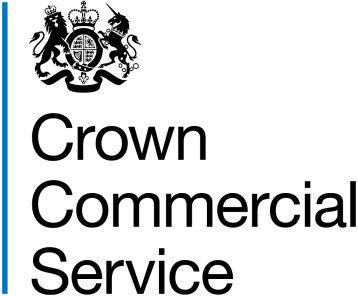 TERMS OF PARTICIPATIONSUPPLY OF ELECTRICITY AND ANCILLARY SERVICESRESTRICTED PROCEDUREREFERENCE NUMBER: RM3791ATTACHMENT 8FoIAmeans the Freedom of Information Act 2000 as amended and any subordinate legislation made thereunder from time to time together with any guidance and/or codes of practice issued by the Information Commissioner or relevant Government department in relation to such legislation;EIRmeans the Environmental Information Regulations 2004 together with any guidance and/or codes of practice issued by the Information Commissioner or relevant Government department in relation to such regulations;Responsemeans a submission prepared by a Potential Provider in response to a Selection Questionnaire or an invitation to tender (as the context requires); andProcurement Documentationmeans the Selection Questionnaire and/or the invitation to tender documentation (as the context requires) together with any related documents issued by the Authority relating to the Procurement.